         REPUBLIKA HRVATSKAPRIMORSKO – GORANSKA ŽUPANIJA                OPĆINA FUŽINE                  Općinsko vijećeKLASA: 021-05/20-01/08URBROJ: 2112/03-01-20-48Fužine, 14. prosinac 2020. godineZ A P I S N I KSA 26. SJEDNICE OPĆINSKOG VIJEĆA OPĆINE FUŽINE ODRŽANE U VELIKOJ SALI DOMA KULTURE OPĆINE FUŽINE DANA 14. PROSINCA 2019. GODINE SA POČETKOM U 17:00 SATI.Nazočni:članovi Općinskog vijeća: Slavko Starčević, Marino Mance,Valentin Crljenko, Nataša Blažević Starčević, Damir Zanoškar, Jadranka Vlahović, Marinko KauzlarićOdsutni:Igor Mihaljević, opravdao izostanakBranka Randelj, opravdala izostanakDavor Čebuhar, opravdao izostanakEmilijo KauzlarićOstali nazočni:David Bregovac, općinski načelnikDražen Starčević, zamjenik općinskog načelnikaMarijan Šokac Pročelnik Jedinstvenog upravnog odjela Josipa Vlahović, Stručni suradnik za komunalne posloveDraženko Žagar, komunalni redarTea Štimac, viši savjetnik za financijeJasminka Budiselić, referent za proračun i financijeNensi Urbanc, zapisničarpredstavnici medijaPredsjednik Slavko Starčević pozdravio je sve nazočne, te utvrdio da je na današnjoj sjednici nazočno 7 (sedam) članova Općinskog vijeća, te da će sve donesene odluke biti pravovaljane i može se nastaviti sa radom.Predsjednik Slavko Starčević daje na glasovanje predloženi zapisnik sa 25. sjednice                         od 20. studenog 2020.g.Nitko nema primjedbi na zapisnik.Sa 7 (sedam) glasova ZA (Slavko Starčević, Marino Mance, Valentin Crljenko, Nataša Blažević Starčević, Damir Zanoškar, Jadranka Vlahović, Marinko Kauzlarić) prihvaćen je zapisnik sa 25. sjednice Općinskog vijeća Općine Fužine.Predsjednik Slavko Starčević pročitao je dnevni red i naveo kako imamo dvije nadopune dnevnog reda, koje će biti dodane u dnevni red iza točke 44.Predsjednik Slavko Starčević pročitao je dnevni red sa nadopunama te isti daje na usvajanje.Sa 7 (sedam) glasova ZA (Slavko Starčević, Marino Mance, Valentin Crljenko, Nataša Blažević Starčević, Damir Zanoškar, Jadranka Vlahović, Marinko Kauzlarić) prihvaćen je slijedeći dnevni red.D n e v n i  r e d:Donošenje Polugodišnjeg izvještaja o izvršenju Proračuna za razdoblje od              01.01.2020. – 30.06.2020.g. Donošenje Drugih izmjena i dopuna Proračuna Općine Fužine za 2020.g. Donošenje I. izmjene i dopune Programa institucionalne podrške udrugama u 2020. godiniDonošenje I. izmjene i dopune Programa javnih potreba Općine Fužine u kulturi za 2020. godinuDonošenje I.izmjene i dopune Programa javnih potreba Općine Fužine u sportu za 2020. godinuDonošenje I. izmjene i dopune Programa javnih potreba Općine Fužine za društvene djelatnosti za 2020. godinuDonošenje Prve izmjene i dopune Socijalnog  programa Općine Fužine za 2020.g.Donošenje Drugih izmjena i dopuna Programa utroška sredstava boravišne pristojbe za 2020. godinu Donošenje Drugih izmjena i dopuna Programa javnih potreba u predškolskom i školskom odgoju i obrazovanju Općine Fužine za 2020.g. Donošenje Drugih izmjena i dopuna Programa održavanja komunalne infrastrukture na području Općine Fužine za 2020.g.Donošenje Drugih izmjena i dopuna Programa građenja komunalne infrastrukture na području Općine Fužine za 2020.g.Donošenje Programa korištenja sredstava naknade za zadržavanje nezakonito izgrađenih zgrada na području Općine Fužine za 2020. godinuDonošenje Proračuna Općine Fužine za 2021.godinu i projekcije za 2022. i 2023.g.Donošenje Odluke o izvršavanju Proračuna Općine Fužine za 2021.godinuDonošenje Programa mjera za pokriće manjka prihoda i primitaka Proračuna Općine FužineDonošenje Programa javnih potreba Općine Fužine u kulturi za 2021. godinuDonošenje Programa javnih potreba Općine Fužine u sportu za 2021. godinuDonošenje Programa građenja komunalne infrastrukture na području Općine Fužine za 2021. godinu Donošenje Programa održavanja komunalne infrastrukture na području Općine Fužine za 2021. godinu Donošenje Programa utroška sredstava šumskog doprinosa za 2021. godinuDonošenje Programa korištenja sredstava naknade za zadržavanje nezakonito izgrađenih zgrada na području Općine Fužine za 2021. godinuDonošenje Programa o korištenju sredstava ostvarenih od zakupa poljoprivrednog zemljišta u vlasništvu Republike Hrvatske u 2021. g. Donošenje Socijalnog programa Općine Fužine za 2021. godinu Donošenje Programa javnih potreba u predškolskom i školskom odgoju i obrazovanju Općine Fužine za 2021. godinu Donošenje Programa utroška sredstava boravišne pristojbe za 2021. godinu Donošenje Odluke o općinskim porezimaDonošenje Odluke o davanju u zakup i na privremeno korištenje javnih površina i zemljišta u vlasništvu Općine FužineDonošenje Odluke o uključenju Općine Fužine u Program POS-aDonošenje Odluke o uvjetima, mjerilima i postupku za utvrđivanje reda prvenstva za kupnju stana iz Programa društveno poticane stanogradnje na području općine FužineDonošenje Odluke o oslobađanju obveze plaćanja komunalne naknadeDonošenje Odluke o raspisivanju natječaja za prodaju nekretninaDonošenje Odluke o visini osnovice i koeficijenata za obračun plaće načelnika i zamjenika načelnikaDonošenje Odluke o visini koeficijenata za obračun plaće službenika i namještenikaDonošenje Odluke o usvajanju Strategije upravljanja imovinom u vlasništvu Općine Fužine za razdoblje od 2021. – 2027. godineDonošenje Odluke o usvajanju Plana upravljanja imovinom u vlasništvu Općine Fužine za 2021. g.Donošenje Odluke o imenovanju Trga grofova ZrinskihDonošenje Odluke o imenovanju Parka JezeroDonošenje Analize stanja sustava civilne zaštite Općine Fužine za 2020. godinuDonošenje Zaključka o prihvaćanju izvješća o radu tvrtke KTD Fužine d.o.o. za 2019. i 2020.g. i Plana poslovanja za 2021. g. Donošenje Zaključka o prihvaćanju izvješća o radu DV ,,Snježna pahulja” za 2019. i 2020. g. i Plana poslovanja za 2021. g. Donošenje Zaključka o prihvaćanju izvješća o radu Turističke zajednice Općine Fužine za 2019.g. i  polugodišnje izvješće za 2020. g. Donošenje Zaključka o prihvaćanju izvješća o radu tvrtke Radio Gorski kotar d.o.o. za 2019. i 2020.g. i Plana poslovanja za 2021. g. Donošenje Zaključka o prihvaćanju izvješća o radu Centra za poljoprivredu i ruralni razvoj PGŽ za 2019. i polugodišnje izvješće za 2020. g. Donošenje Zaključka o prihvaćanju izvješća o radu MUP-a, PU PGŽ, Policijske postaje Delnice za 2020. g. Donošenje Odluke o raspoređivanju sredstava za financiranje političkih stranaka i članova izabranih s liste grupe birača zastupljenih u Općinskom vijeću  Općine Fužine za 2020. godinuDonošenje Odluke o raspoređivanju sredstava za financiranje političkih stranaka i članova izabranih s liste grupe birača zastupljenih u Općinskom vijeću  Općine Fužine za 2021. godinuVijećnička pitanjaZa vijećnička pitanja prijavili su se:Marino Mance ima jedno vijećničko pitanjeNataša Blažević Starčević ima jedno vijećničko pitanjeAd 1.:   Predsjednik Slavko Starčević iznosi da je primljen prijedlog Polugodišnjeg izvještaja o izvršenju Proračuna za razdoblje od 01.01.2020. – 30.06.2020.g.Predsjednik Slavko Starčević otvara raspravu o prijedlogu Polugodišnjeg izvještaja o izvršenju Proračuna za razdoblje od 01.01.2020. – 30.06.2020.g.Nitko se nije javio za raspravu.Predsjednik Slavko Starčević zatvara raspravu i daje na glasovanje donošenje Polugodišnjeg izvještaja o izvršenju Proračuna za razdoblje od 01.01.2020. – 30.06.2020.g.Sa 7 (sedam) glasova ZA (Slavko Starčević, Marino Mance, Valentin Crljenko, Nataša Blažević Starčević, Damir Zanoškar, Jadranka Vlahović, Marinko Kauzlarić) donosi sePolugodišnji izvještaj o izvršenju Proračuna za razdoblje od 01.01.2020. – 30.06.2020.g.Ad. 2.:Predsjednik Slavko Starčević iznosi da je primljen prijedlog Drugih izmjena i dopuna Proračuna Općine Fužine za 2020.g.David Bregovac obrazložio je  prijedlog Drugih izmjena i dopuna Proračuna Općine Fužine za 2020.g.Predsjednik Slavko Starčević otvara raspravu o prijedlogu Drugih izmjena i dopuna Proračuna Općine Fužine za 2020.g.Nitko se nije javio za raspravu.Predsjednik Slavko Starčević zatvara raspravu i daje na glasovanje donošenje Drugih izmjena i dopuna Proračuna Općine Fužine za 2020.g.Sa 7 (sedam) glasova ZA (Slavko Starčević, Marino Mance, Valentin Crljenko, Nataša Blažević Starčević, Damir Zanoškar, Jadranka Vlahović, Marinko Kauzlarić) donose seDruge izmjene i dopune Proračuna Općine Fužine za 2020.g.Ad 3.:   Predsjednik Slavko Starčević iznosi da je primljen prijedlog I. izmjene i dopune Programa institucionalne podrške udrugama u 2020. godini.Predsjednik Slavko Starčević otvara raspravu o prijedlogu I. izmjene i dopune Programa institucionalne podrške udrugama u 2020. godini.Nitko se nije javio za raspravu.Predsjednik Slavko Starčević zatvara raspravu i daje na glasovanje donošenje I. izmjene i dopune Programa institucionalne podrške udrugama u 2020. godini.Sa 7 (sedam) glasova ZA (Slavko Starčević, Marino Mance, Valentin Crljenko, Nataša Blažević Starčević, Damir Zanoškar, Jadranka Vlahović, Marinko Kauzlarić) donose seI. izmjene i dopune Programa institucionalne podrške udrugama u 2020. godiniAd 4.:   Predsjednik Slavko Starčević iznosi da je primljen prijedlog I. izmjene i dopune Programa javnih potreba Općine Fužine u kulturi za 2020. godinu.Predsjednik Slavko Starčević otvara raspravu o prijedlogu I. izmjene i dopune Programa javnih potreba Općine Fužine u kulturi za 2020. godinu.Nitko se nije javio za raspravu.Predsjednik Slavko Starčević zatvara raspravu i daje na glasovanje donošenje I. izmjene i dopune Programa javnih potreba Općine Fužine u kulturi za 2020. godinu.Sa 7 (sedam) glasova ZA (Slavko Starčević, Marino Mance, Valentin Crljenko, Nataša Blažević Starčević, Damir Zanoškar, Jadranka Vlahović, Marinko Kauzlarić) donose seI. izmjene i dopune Programa javnih potreba Općine Fužine u kulturi za 2020. godinuAd 5.:   Predsjednik Slavko Starčević iznosi da je primljen prijedlog I.izmjene i dopune Programa javnih potreba Općine Fužine u sportu za 2020. godinu. Predsjednik Slavko Starčević otvara raspravu o prijedlogu I.izmjene i dopune Programa javnih potreba Općine Fužine u sportu za 2020. godinu. Nitko se nije javio za raspravu.Predsjednik Slavko Starčević zatvara raspravu i daje na glasovanje donošenje I.izmjene i dopune Programa javnih potreba Općine Fužine u sportu za 2020. godinu. Sa 7 (sedam) glasova ZA (Slavko Starčević, Marino Mance, Valentin Crljenko, Nataša Blažević Starčević, Damir Zanoškar, Jadranka Vlahović, Marinko Kauzlarić) donose seI. izmjene i dopune Programa javnih potreba Općine Fužine u sportu za 2020. godinuAd 6.:   Predsjednik Slavko Starčević iznosi da je primljen prijedlog I. izmjene i dopune Programa javnih potreba Općine Fužine za društvene djelatnosti za 2020. godinu.Predsjednik Slavko Starčević otvara raspravu o prijedlogu I. izmjene i dopune Programa javnih potreba Općine Fužine za društvene djelatnosti za 2020. godinu.Nitko se nije javio za raspravu.Predsjednik Slavko Starčević zatvara raspravu i daje na glasovanje donošenje I. izmjene i dopune Programa javnih potreba Općine Fužine za društvene djelatnosti za 2020. godinu.Sa 7 (sedam) glasova ZA (Slavko Starčević, Marino Mance, Valentin Crljenko, Nataša Blažević Starčević, Damir Zanoškar, Jadranka Vlahović, Marinko Kauzlarić) donose seI. izmjene i dopune Programa javnih potreba Općine Fužine                                                  za društvene djelatnosti za 2020. godinuAd 7.:   Predsjednik Slavko Starčević iznosi da je primljen prijedlog Prve izmjene i dopune Socijalnog  programa Općine Fužine za 2020.g.Predsjednik Slavko Starčević otvara raspravu o prijedlogu Prve izmjene i dopune Socijalnog  programa Općine Fužine za 2020.g.Nitko se nije javio za raspravu.Predsjednik Slavko Starčević zatvara raspravu i daje na glasovanje donošenje Prve izmjene i dopune Socijalnog  programa Općine Fužine za 2020.g.Sa 7 (sedam) glasova ZA (Slavko Starčević, Marino Mance, Valentin Crljenko, Nataša Blažević Starčević, Damir Zanoškar, Jadranka Vlahović, Marinko Kauzlarić) donose sePrve izmjene i dopune Socijalnog  programa Općine Fužine za 2020.g.Ad 8.:   Predsjednik Slavko Starčević iznosi da je primljen prijedlog Drugih izmjena i dopuna Programa utroška sredstava boravišne pristojbe za 2020. godinu.Predsjednik Slavko Starčević otvara raspravu o prijedlogu Drugih izmjena i dopuna Programa utroška sredstava boravišne pristojbe za 2020. godinu.Nitko se nije javio za raspravu.Predsjednik Slavko Starčević zatvara raspravu i daje na glasovanje donošenje Drugih izmjena i dopuna Programa utroška sredstava boravišne pristojbe za 2020. godinu.Sa 7 (sedam) glasova ZA (Slavko Starčević, Marino Mance, Valentin Crljenko, Nataša Blažević Starčević, Damir Zanoškar, Jadranka Vlahović, Marinko Kauzlarić) donose seDruge izmjene i dopune Programa utroška sredstava boravišne pristojbe                           za 2020. godinu.Ad 9.:   Predsjednik Slavko Starčević iznosi da je primljen prijedlog Drugih izmjena i dopuna Programa javnih potreba u predškolskom i školskom odgoju i obrazovanju Općine Fužine za 2020.g. Predsjednik Slavko Starčević otvara raspravu o prijedlogu Drugih izmjena i dopuna Programa javnih potreba u predškolskom i školskom odgoju i obrazovanju Općine Fužine za 2020.g. Nitko se nije javio za raspravu.Predsjednik Slavko Starčević zatvara raspravu i daje na glasovanje donošenje Drugih izmjena i dopuna Programa javnih potreba u predškolskom i školskom odgoju i obrazovanju Općine Fužine za 2020.g. Sa 7 (sedam) glasova ZA (Slavko Starčević, Marino Mance, Valentin Crljenko, Nataša Blažević Starčević, Damir Zanoškar, Jadranka Vlahović, Marinko Kauzlarić) donose seDruge izmjene i dopune Programa javnih potreba u predškolskom i školskom odgoju i obrazovanju Općine Fužine za 2020.g.Ad 10.:   Predsjednik Slavko Starčević iznosi da je primljen prijedlog Drugih izmjena i dopuna Programa održavanja komunalne infrastrukture na području Općine Fužine za 2020.g.Predsjednik Slavko Starčević otvara raspravu o prijedlogu Drugih izmjena i dopuna Programa održavanja komunalne infrastrukture na području Općine Fužine za 2020.g.Nitko se nije javio za raspravu.Predsjednik Slavko Starčević zatvara raspravu i daje na glasovanje donošenje Drugih izmjena i dopuna Programa održavanja komunalne infrastrukture na području Općine Fužine za 2020.g.Sa 7 (sedam) glasova ZA (Slavko Starčević, Marino Mance, Valentin Crljenko, Nataša Blažević Starčević, Damir Zanoškar, Jadranka Vlahović, Marinko Kauzlarić) donose seDruge izmjene i dopune Programa održavanja komunalne infrastrukture na području Općine Fužine za 2020.g.Ad 11.:   Predsjednik Slavko Starčević iznosi da je primljen prijedlog Drugih izmjena i dopuna Programa građenja komunalne infrastrukture na području Općine Fužine za 2020.g.Predsjednik Slavko Starčević otvara raspravu o prijedlogu Drugih izmjena i dopuna Programa građenja komunalne infrastrukture na području Općine Fužine za 2020.g.Nitko se nije javio za raspravu.Predsjednik Slavko Starčević zatvara raspravu i daje na glasovanje donošenje Drugih izmjena i dopuna Programa građenja komunalne infrastrukture na području Općine Fužine za 2020.g.Sa 7 (sedam) glasova ZA (Slavko Starčević, Marino Mance, Valentin Crljenko, Nataša Blažević Starčević, Damir Zanoškar, Jadranka Vlahović, Marinko Kauzlarić) donose seDruge izmjene i dopune Programa građenja komunalne infrastrukture na području Općine Fužine za 2020.g.Ad 12.:   Predsjednik Slavko Starčević iznosi da je primljen prijedlog Programa korištenja sredstava naknade za zadržavanje nezakonito izgrađenih zgrada na području Općine Fužine za 2020. godinu.Predsjednik Slavko Starčević otvara raspravu o prijedlogu Programa korištenja sredstava naknade za zadržavanje nezakonito izgrađenih zgrada na području Općine Fužine za 2020. godinu.Nitko se nije javio za raspravu.Predsjednik Slavko Starčević zatvara raspravu i daje na glasovanje donošenje Programa korištenja sredstava naknade za zadržavanje nezakonito izgrađenih zgrada na području Općine Fužine za 2020. godinu.Sa 7 (sedam) glasova ZA (Slavko Starčević, Marino Mance, Valentin Crljenko, Nataša Blažević Starčević, Damir Zanoškar, Jadranka Vlahović, Marinko Kauzlarić) donose seProgram korištenja sredstava naknade za zadržavanje nezakonito izgrađenih zgrada           na području Općine Fužine za 2020. godinuAd 13.:   Predsjednik Slavko Starčević iznosi da je primljen prijedlog Proračuna Općine Fužine za 2021.godinu i projekcije za 2022. i 2023.g.David Bregovac obrazložio je  prijedlog Proračuna Općine Fužine za 2021.godinu i projekcije za 2022. i 2023.g.Predsjednik Slavko Starčević otvara raspravu o prijedlogu Proračuna Općine Fužine za 2021.godinu i projekcije za 2022. i 2023.g.Nitko se nije javio za raspravu.Predsjednik Slavko Starčević zatvara raspravu i daje na glasovanje donošenje Proračuna Općine Fužine za 2021.godinu i projekcije za 2022. i 2023.g.Sa 7 (sedam) glasova ZA (Slavko Starčević, Marino Mance, Valentin Crljenko, Nataša Blažević Starčević, Damir Zanoškar, Jadranka Vlahović, Marinko Kauzlarić) donosi seProračun Općine Fužine za 2021.godinu i projekcije za 2022. i 2023.g.Ad 14.:   Predsjednik Slavko Starčević iznosi da je primljen prijedlog Odluke o izvršavanju Proračuna Općine Fužine za 2021.godinu.Predsjednik Slavko Starčević otvara raspravu o prijedlogu Odluke o izvršavanju Proračuna Općine Fužine za 2021.godinu.Nitko se nije javio za raspravu.Predsjednik Slavko Starčević zatvara raspravu i daje na glasovanje donošenje Odluke o izvršavanju Proračuna Općine Fužine za 2021.godinu.Sa 7 (sedam) glasova ZA (Slavko Starčević, Marino Mance, Valentin Crljenko, Nataša Blažević Starčević, Damir Zanoškar, Jadranka Vlahović, Marinko Kauzlarić) donosi seOdluka o izvršavanju Proračuna Općine Fužine za 2021.godinuAd 15.:   Predsjednik Slavko Starčević iznosi da je primljen prijedlog Programa mjera za pokriće manjka prihoda i primitaka Proračuna Općine Fužine.Predsjednik Slavko Starčević otvara raspravu o prijedlogu Programa mjera za pokriće manjka prihoda i primitaka Proračuna Općine Fužine.Nitko se nije javio za raspravu.Predsjednik Slavko Starčević zatvara raspravu i daje na glasovanje donošenje Programa mjera za pokriće manjka prihoda i primitaka Proračuna Općine Fužine.Sa 7 (sedam) glasova ZA (Slavko Starčević, Marino Mance, Valentin Crljenko, Nataša Blažević Starčević, Damir Zanoškar, Jadranka Vlahović, Marinko Kauzlarić) donosi seProgram mjera za pokriće manjka prihoda i primitaka Proračuna Općine Fužine.Ad 16.:   Predsjednik Slavko Starčević iznosi da je primljen prijedlog Programa javnih potreba Općine Fužine u kulturi za 2021. godinu.Predsjednik Slavko Starčević otvara raspravu o prijedlogu Programa javnih potreba Općine Fužine u kulturi za 2021. godinu.Nitko se nije javio za raspravu.Predsjednik Slavko Starčević zatvara raspravu i daje na glasovanje donošenje Programa javnih potreba Općine Fužine u kulturi za 2021. godinu.Sa 7 (sedam) glasova ZA (Slavko Starčević, Marino Mance, Valentin Crljenko, Nataša Blažević Starčević, Damir Zanoškar, Jadranka Vlahović, Marinko Kauzlarić) donosi seProgram javnih potreba Općine Fužine u kulturi za 2021. godinuAd 17.:   Predsjednik Slavko Starčević iznosi da je primljen prijedlog Programa javnih potreba Općine Fužine u sportu za 2021. godinu.Predsjednik Slavko Starčević otvara raspravu o prijedlogu Programa javnih potreba Općine Fužine u sportu za 2021. godinu.Nitko se nije javio za raspravu.Predsjednik Slavko Starčević zatvara raspravu i daje na glasovanje donošenje Programa javnih potreba Općine Fužine u sportu za 2021. godinu.Sa 7 (sedam) glasova ZA (Slavko Starčević, Marino Mance, Valentin Crljenko, Nataša Blažević Starčević, Damir Zanoškar, Jadranka Vlahović, Marinko Kauzlarić) donosi seProgram javnih potreba Općine Fužine u sportu za 2021. godinuAd 18.:   Predsjednik Slavko Starčević iznosi da je primljen prijedlog Programa građenja komunalne infrastrukture na području Općine Fužine za 2021. godinu.Predsjednik Slavko Starčević otvara raspravu o prijedlogu Programa građenja komunalne infrastrukture na području Općine Fužine za 2021. godinu.Nitko se nije javio za raspravu.Predsjednik Slavko Starčević zatvara raspravu i daje na glasovanje donošenje Programa građenja komunalne infrastrukture na području Općine Fužine za 2021. godinu.Sa 7 (sedam) glasova ZA (Slavko Starčević, Marino Mance, Valentin Crljenko, Nataša Blažević Starčević, Damir Zanoškar, Jadranka Vlahović, Marinko Kauzlarić) donosi seProgram građenja komunalne infrastrukture na području Općine Fužine                            za 2021. godinuAd 19.:   Predsjednik Slavko Starčević iznosi da je primljen prijedlog Programa održavanja komunalne infrastrukture na području Općine Fužine za 2021. godinu.Predsjednik Slavko Starčević otvara raspravu o prijedlogu Programa održavanja komunalne infrastrukture na području Općine Fužine za 2021. godinu.Nitko se nije javio za raspravu.Predsjednik Slavko Starčević zatvara raspravu i daje na glasovanje donošenje Programa održavanja komunalne infrastrukture na području Općine Fužine za 2021. godinu.Sa 7 (sedam) glasova ZA (Slavko Starčević, Marino Mance, Valentin Crljenko, Nataša Blažević Starčević, Damir Zanoškar, Jadranka Vlahović, Marinko Kauzlarić) donosi seProgram održavanja komunalne infrastrukture na području Općine Fužine                   za 2021. godinuAd 20.:   Predsjednik Slavko Starčević iznosi da je primljen prijedlog Programa utroška sredstava šumskog doprinosa za 2021. godinu.Predsjednik Slavko Starčević otvara raspravu o prijedlogu Programa utroška sredstava šumskog doprinosa za 2021. godinu.Nitko se nije javio za raspravu.Predsjednik Slavko Starčević zatvara raspravu i daje na glasovanje donošenje Programa utroška sredstava šumskog doprinosa za 2021. godinu.Sa 7 (sedam) glasova ZA (Slavko Starčević, Marino Mance, Valentin Crljenko, Nataša Blažević Starčević, Damir Zanoškar, Jadranka Vlahović, Marinko Kauzlarić) donosi seProgram utroška sredstava šumskog doprinosa za 2021. godinuAd 21.:   Predsjednik Slavko Starčević iznosi da je primljen prijedlog Programa korištenja sredstava naknade za zadržavanje nezakonito izgrađenih zgrada na području Općine Fužine za 2021. godinu.Predsjednik Slavko Starčević otvara raspravu o prijedlogu Programa korištenja sredstava naknade za zadržavanje nezakonito izgrađenih zgrada na području Općine Fužine za 2021. godinu.Nitko se nije javio za raspravu.Predsjednik Slavko Starčević zatvara raspravu i daje na glasovanje donošenje Programa korištenja sredstava naknade za zadržavanje nezakonito izgrađenih zgrada na području Općine Fužine za 2021. godinu.Sa 7 (sedam) glasova ZA (Slavko Starčević, Marino Mance, Valentin Crljenko, Nataša Blažević Starčević, Damir Zanoškar, Jadranka Vlahović, Marinko Kauzlarić) donosi seProgram korištenja sredstava naknade za zadržavanje nezakonito izgrađenih zgrada           na području Općine Fužine za 2021. godinuAd 22.:   Predsjednik Slavko Starčević iznosi da je primljen prijedlog Programa o korištenju sredstava ostvarenih od zakupa poljoprivrednog zemljišta u vlasništvu Republike Hrvatske u 2021. g.Predsjednik Slavko Starčević otvara raspravu o prijedlogu Programa o korištenju sredstava ostvarenih od zakupa poljoprivrednog zemljišta u vlasništvu Republike Hrvatske u 2021. g.Nitko se nije javio za raspravu.Predsjednik Slavko Starčević zatvara raspravu i daje na glasovanje donošenje Programa o korištenju sredstava ostvarenih od zakupa poljoprivrednog zemljišta u vlasništvu Republike Hrvatske u 2021. g.Sa 7 (sedam) glasova ZA (Slavko Starčević, Marino Mance, Valentin Crljenko, Nataša Blažević Starčević, Damir Zanoškar, Jadranka Vlahović, Marinko Kauzlarić) donosi seProgram o korištenju sredstava ostvarenih od zakupa poljoprivrednog zemljišta                     u vlasništvu Republike Hrvatske u 2021. g.Ad 23.:   Predsjednik Slavko Starčević iznosi da je primljen prijedlog Socijalnog programa Općine Fužine za 2021. godinu.Predsjednik Slavko Starčević otvara raspravu o prijedlogu Socijalnog programa Općine Fužine za 2021. godinu.Nitko se nije javio za raspravu.Predsjednik Slavko Starčević zatvara raspravu i daje na glasovanje donošenje Socijalnog programa Općine Fužine za 2021. godinu.Sa 7 (sedam) glasova ZA (Slavko Starčević, Marino Mance, Valentin Crljenko, Nataša Blažević Starčević, Damir Zanoškar, Jadranka Vlahović, Marinko Kauzlarić) donosi seSocijalni program Općine Fužine za 2021. godinuAd 24.:   Predsjednik Slavko Starčević iznosi da je primljen prijedlog Programa javnih potreba u predškolskom i školskom odgoju i obrazovanju Općine Fužine za 2021. godinu.Predsjednik Slavko Starčević otvara raspravu o prijedlogu Programa javnih potreba u predškolskom i školskom odgoju i obrazovanju Općine Fužine za 2021. godinu.Nitko se nije javio za raspravu.Predsjednik Slavko Starčević zatvara raspravu i daje na glasovanje donošenje Programa javnih potreba u predškolskom i školskom odgoju i obrazovanju Općine Fužine za 2021. godinu.Sa 7 (sedam) glasova ZA (Slavko Starčević, Marino Mance, Valentin Crljenko, Nataša Blažević Starčević, Damir Zanoškar, Jadranka Vlahović, Marinko Kauzlarić) donosi seProgram javnih potreba u predškolskom i školskom odgoju i obrazovanju                     Općine Fužine za 2021. godinuAd 25.:   Predsjednik Slavko Starčević iznosi da je primljen prijedlog Programa utroška sredstava boravišne pristojbe za 2021. godinu.Predsjednik Slavko Starčević otvara raspravu o prijedlogu Programa utroška sredstava boravišne pristojbe za 2021. godinu.Nitko se nije javio za raspravu.Predsjednik Slavko Starčević zatvara raspravu i daje na glasovanje donošenje Programa utroška sredstava boravišne pristojbe za 2021. godinu.Sa 7 (sedam) glasova ZA (Slavko Starčević, Marino Mance, Valentin Crljenko, Nataša Blažević Starčević, Damir Zanoškar, Jadranka Vlahović, Marinko Kauzlarić) donosi seProgram utroška sredstava boravišne pristojbe za 2021. godinuAd 26.:   Predsjednik Slavko Starčević iznosi da je primljen prijedlog Odluke o općinskim porezima.Predsjednik Slavko Starčević otvara raspravu o prijedlogu Odluke o općinskim porezima.Nitko se nije javio za raspravu.Predsjednik Slavko Starčević zatvara raspravu i daje na glasovanje donošenje Odluke o općinskim porezima.Sa 7 (sedam) glasova ZA (Slavko Starčević, Marino Mance, Valentin Crljenko, Nataša Blažević Starčević, Damir Zanoškar, Jadranka Vlahović, Marinko Kauzlarić) donosi seOdluka o općinskim porezimaAd 27.:   Predsjednik Slavko Starčević iznosi da je primljen prijedlog Odluke o davanju u zakup i na privremeno korištenje javnih površina i zemljišta u vlasništvu Općine Fužine.Predsjednik Slavko Starčević otvara raspravu o prijedlogu Odluke o davanju u zakup i na privremeno korištenje javnih površina i zemljišta u vlasništvu Općine Fužine.Nitko se nije javio za raspravu.Predsjednik Slavko Starčević zatvara raspravu i daje na glasovanje donošenje Odluke o davanju u zakup i na privremeno korištenje javnih površina i zemljišta u vlasništvu Općine Fužine.Sa 7 (sedam) glasova ZA (Slavko Starčević, Marino Mance, Valentin Crljenko, Nataša Blažević Starčević, Damir Zanoškar, Jadranka Vlahović, Marinko Kauzlarić) donosi seOdluka o davanju u zakup i na privremeno korištenje javnih površina i zemljišta           u vlasništvu Općine FužineAd 28.:   Predsjednik Slavko Starčević iznosi da je primljen prijedlog Odluke o uključenju Općine Fužine u Program POS-a.Marino Mance zamolio je za riječ.Predsjednik Slavko Starčević daje riječ Mance Marinu.Marino Mance zamolio je Načelnika da kaže da li već  postoje zainteresirani  po pitanju POS-ove stanogradnje.Predsjednik Slavko Starčević daje riječ Davidu Bregovcu.David Bregovac: Po pravilima Agencije moraju postojati zainteresirani ljudi. Početkom godine napravljena je anketa prije koronakrize i nažalost nitko se nije javio. U rujnu ove godine to je promovirano  putem medija . Od ponovljene ankete javilo se preko pedeset zainteresiranih ljudi, što iz općine Fužine, okolice Rijeke, Čavli i Kastva. Bez obzira na broj prijavljenih, ne znači da će se graditi 50 stanova, o tome odlučuje Agencija, ali to nam pokazuje kolika je zainteresiranost. Općina Fužine je predivno mjesto za život, ali se mora bolje u nju ulagati uz pomoć  Županije i države. Sa većim sadržajem biti će i više ljudi.Predsjednik Slavko Starčević otvara raspravu o prijedlogu Odluke o uključenju Općine Fužine u Program POS-a.Nitko se nije javio za raspravu.Predsjednik Slavko Starčević zatvara raspravu i daje na glasovanje donošenje Odluke o uključenju Općine Fužine u Program POS-a.Sa 7 (sedam) glasova ZA (Slavko Starčević, Marino Mance, Valentin Crljenko, Nataša Blažević Starčević, Damir Zanoškar, Jadranka Vlahović, Marinko Kauzlarić) donosi seOdluka o uključenju Općine Fužine u Program POS-aAd 29.:   Predsjednik Slavko Starčević iznosi da je primljen prijedlog Odluke o uvjetima, mjerilima i postupku za utvrđivanje reda prvenstva za kupnju stana iz Programa društveno poticane stanogradnje na području općine Fužine.Predsjednik Slavko Starčević otvara raspravu o prijedlogu Odluke o uvjetima, mjerilima i postupku za utvrđivanje reda prvenstva za kupnju stana iz Programa društveno poticane stanogradnje na području općine Fužine.Nitko se nije javio za raspravu.Predsjednik Slavko Starčević zatvara raspravu i daje na glasovanje donošenje Odluke o uvjetima, mjerilima i postupku za utvrđivanje reda prvenstva za kupnju stana iz Programa društveno poticane stanogradnje na području općine Fužine.Sa 7 (sedam) glasova ZA (Slavko Starčević, Marino Mance, Valentin Crljenko, Nataša Blažević Starčević, Damir Zanoškar, Jadranka Vlahović, Marinko Kauzlarić) donosi seOdluka o uvjetima, mjerilima i postupku za utvrđivanje reda prvenstva za kupnju stana iz Programa društveno poticane stanogradnje na području općine FužineAd 30.:   Predsjednik Slavko Starčević iznosi da je primljen prijedlog Odluke o oslobađanju obveze plaćanja komunalne naknade.David Bregovac obrazložio je  prijedlog Odluke o oslobađanju obveze plaćanja komunalne naknade.Predsjednik Slavko Starčević otvara raspravu o prijedlogu Odluke o oslobađanju obveze plaćanja komunalne naknade.Nitko se nije javio za raspravu.Predsjednik Slavko Starčević zatvara raspravu i daje na glasovanje donošenje Odluke o oslobađanju obveze plaćanja komunalne naknade.Sa 7 (sedam) glasova ZA (Slavko Starčević, Marino Mance, Valentin Crljenko, Nataša Blažević Starčević, Damir Zanoškar, Jadranka Vlahović, Marinko Kauzlarić) donosi seOdluka o oslobađanju obveze plaćanja komunalne naknadeAd 31.:   Predsjednik Slavko Starčević iznosi da je primljen prijedlog Odluke o raspisivanju natječaja za prodaju nekretnina.Predsjednik Slavko Starčević otvara raspravu o prijedlogu Odluke o raspisivanju natječaja za prodaju nekretnina.Nitko se nije javio za raspravu.Predsjednik Slavko Starčević zatvara raspravu i daje na glasovanje donošenje Odluke o raspisivanju natječaja za prodaju nekretnina.Sa 7 (sedam) glasova ZA (Slavko Starčević, Marino Mance, Valentin Crljenko, Nataša Blažević Starčević, Damir Zanoškar, Jadranka Vlahović, Marinko Kauzlarić) donosi seOdluka o raspisivanju natječaja za prodaju nekretninaAd 32.:   Predsjednik Slavko Starčević iznosi da je primljen prijedlog Odluke o visini osnovice i koeficijenata za obračun plaće načelnika i zamjenika načelnika.Predsjednik Slavko Starčević otvara raspravu o prijedlogu Odluke o visini osnovice i koeficijenata za obračun plaće načelnika i zamjenika načelnika.Nitko se nije javio za raspravu.Predsjednik Slavko Starčević zatvara raspravu i daje na glasovanje donošenje Odluke o visini osnovice i koeficijenata za obračun plaće načelnika i zamjenika načelnika.Sa 6 (šest) glasova ZA (Slavko Starčević, Valentin Crljenko, Nataša Blažević Starčević, Damir Zanoškar, Jadranka Vlahović, Marinko Kauzlarić) i 1 (jedan) glas SUZDRŽAN (Marino Mance) donosi seOdluka o visini osnovice i koeficijenata za obračun plaće načelnika                                       i zamjenika načelnikaAd 33.:   Predsjednik Slavko Starčević iznosi da je primljen prijedlog Odluke o visini koeficijenata za obračun plaće službenika i namještenika.Predsjednik Slavko Starčević otvara raspravu o prijedlogu Odluke o visini koeficijenata za obračun plaće službenika i namještenika.Nitko se nije javio za raspravu.Predsjednik Slavko Starčević zatvara raspravu i daje na glasovanje donošenje Odluke o visini koeficijenata za obračun plaće službenika i namještenika.Sa 5 (pet) glasova ZA (Slavko Starčević, Valentin Crljenko, Damir Zanoškar, Jadranka Vlahović, Marinko Kauzlarić) i 2 (dva) glasa SUZDRŽANA (Marino Mance i Nataša Blažević Starčević) donosi seOdluka o visini koeficijenata za obračun plaće službenika i namještenikaAd 34.:   Predsjednik Slavko Starčević iznosi da je primljen prijedlog Odluke o usvajanju Strategije upravljanja imovinom u vlasništvu Općine Fužine za razdoblje od 2021. – 2027. godine.Predsjednik Slavko Starčević otvara raspravu o prijedlogu Odluke o usvajanju Strategije upravljanja imovinom u vlasništvu Općine Fužine za razdoblje od 2021. – 2027. godine.Nitko se nije javio za raspravu.Predsjednik Slavko Starčević zatvara raspravu i daje na glasovanje donošenje Odluke o usvajanju Strategije upravljanja imovinom u vlasništvu Općine Fužine za razdoblje od 2021. – 2027. godine.Sa 7 (sedam) glasova ZA (Slavko Starčević, Marino Mance, Valentin Crljenko, Nataša Blažević Starčević, Damir Zanoškar, Jadranka Vlahović, Marinko Kauzlarić) donosi seOdluka o usvajanju Strategije upravljanja imovinom u vlasništvu Općine Fužine           za razdoblje od 2021. – 2027. godine.Ad 35.:   Predsjednik Slavko Starčević iznosi da je primljen prijedlog Odluke o usvajanju Plana upravljanja imovinom u vlasništvu Općine Fužine za 2021. g.Predsjednik Slavko Starčević otvara raspravu o prijedlogu Odluke o usvajanju Plana upravljanja imovinom u vlasništvu Općine Fužine za 2021. g.Nitko se nije javio za raspravu.Predsjednik Slavko Starčević zatvara raspravu i daje na glasovanje donošenje Odluke o usvajanju Plana upravljanja imovinom u vlasništvu Općine Fužine za 2021. g.Sa 7 (sedam) glasova ZA (Slavko Starčević, Marino Mance, Valentin Crljenko, Nataša Blažević Starčević, Damir Zanoškar, Jadranka Vlahović, Marinko Kauzlarić) donosi seOdluka o usvajanju Plana upravljanja imovinom u vlasništvu Općine Fužine za 2021. g.Ad 36.:   Predsjednik Slavko Starčević iznosi da je primljen prijedlog Odluke o imenovanju Trga grofova Zrinskih.Nataša Blažević Starčević predsjednica Odbora za imenovanje ulica i trgova obrazložila je prijedlog Odluke o imenovanju Trga grofova Zrinskih.Predsjednik Slavko Starčević otvara raspravu o prijedlogu Odluke o imenovanju Trga grofova Zrinskih.Nitko se nije javio za raspravu.Predsjednik Slavko Starčević zatvara raspravu i daje na glasovanje donošenje Odluke o imenovanju Trga grofova Zrinskih.Sa 7 (sedam) glasova ZA (Slavko Starčević, Marino Mance, Valentin Crljenko, Nataša Blažević Starčević, Damir Zanoškar, Jadranka Vlahović, Marinko Kauzlarić) donosi seOdluka o imenovanju Trga grofova ZrinskihAd 37.:   Predsjednik Slavko Starčević iznosi da je primljen prijedlog Odluke o imenovanju Parka Jezero.Nataša Blažević Starčević predsjednica Odbora za imenovanje ulica i trgova obrazložila je prijedlog Odluke o imenovanju Parka Jezero.Predsjednik Slavko Starčević otvara raspravu o prijedlogu Odluke o imenovanju Parka JezeroNitko se nije javio za raspravu.Predsjednik Slavko Starčević zatvara raspravu i daje na glasovanje donošenje Odluke o imenovanju Parka Jezero.Sa 7 (sedam) glasova ZA (Slavko Starčević, Marino Mance, Valentin Crljenko, Nataša Blažević Starčević, Damir Zanoškar, Jadranka Vlahović, Marinko Kauzlarić) donosi seOdluka o imenovanju Parka JezeroAd 38.:   Predsjednik Slavko Starčević iznosi da je primljen prijedlog Analize stanja sustava civilne zaštite Općine Fužine za 2020. godinu.Dražen Starčević obrazložio je prijedlog Analize stanja sustava civilne zaštite Općine Fužine za 2020. godinu.Predsjednik Slavko Starčević otvara raspravu o prijedlogu Analize stanja sustava civilne zaštite Općine Fužine za 2020. godinu.U raspravi je sudjelovao Marino Mance, a odgovor je dao Dražen Starčević.Predsjednik Slavko Starčević zatvara raspravu i daje na glasovanje donošenje Analize stanja sustava civilne zaštite Općine Fužine za 2020. godinu.Sa 7 (sedam) glasova ZA (Slavko Starčević, Marino Mance, Valentin Crljenko, Nataša Blažević Starčević, Damir Zanoškar, Jadranka Vlahović, Marinko Kauzlarić) donosi seAnaliza stanja sustava civilne zaštite Općine Fužine za 2020. godinu.Ad 39.:   Predsjednik Slavko Starčević iznosi da je primljen prijedlog Zaključka o prihvaćanju izvješća o radu tvrtke KTD Fužine d.o.o. za 2019. i 2020.g. i Plana poslovanja za 2021. g. Predsjednik Slavko Starčević otvara raspravu o prijedlogu Zaključka o prihvaćanju izvješća o radu tvrtke KTD Fužine d.o.o. za 2019. i 2020.g. i Plana poslovanja za 2021. g. Nitko se nije javio za raspravu.Predsjednik Slavko Starčević zatvara raspravu i daje na glasovanje donošenje Zaključka o prihvaćanju izvješća o radu tvrtke KTD Fužine d.o.o. za 2019. i 2020.g. i Plana poslovanja za 2021. g. Sa 7 (sedam) glasova ZA (Slavko Starčević, Marino Mance, Valentin Crljenko, Nataša Blažević Starčević, Damir Zanoškar, Jadranka Vlahović, Marinko Kauzlarić) donosi seZaključak o prihvaćanju izvješća o radu tvrtke KTD Fužine d.o.o. za 2019. i 2020.g. i Plana poslovanja za 2021. g.Ad 40.:   Predsjednik Slavko Starčević iznosi da je primljen prijedlog Zaključka o prihvaćanju izvješća o radu DV ,,Snježna pahulja” za 2019. i 2020. g. i Plana poslovanja za 2021. g. David Bregovac obrazložio je prijedlog Zaključka o prihvaćanju izvješća o radu DV ,,Snježna pahulja” za 2019. i 2020. g. i Plana poslovanja za 2021. g. Predsjednik Slavko Starčević otvara raspravu o prijedlogu Zaključka o prihvaćanju izvješća o radu DV ,,Snježna pahulja” za 2019. i 2020. g. i Plana poslovanja za 2021. g. Nitko se nije javio za raspravu.Predsjednik Slavko Starčević zatvara raspravu i daje na glasovanje donošenje Zaključka o prihvaćanju izvješća o radu DV ,,Snježna pahulja” za 2019. i 2020. g. i Plana poslovanja za 2021. g. Sa 7 (sedam) glasova ZA (Slavko Starčević, Marino Mance, Valentin Crljenko, Nataša Blažević Starčević, Damir Zanoškar, Jadranka Vlahović, Marinko Kauzlarić) donosi seZaključak o prihvaćanju izvješća o radu DV ,,Snježna pahulja” za 2019. i 2020. g. i Plana poslovanja za 2021. g.Ad 41.:   Predsjednik Slavko Starčević iznosi da je primljen prijedlog Zaključka o prihvaćanju izvješća o radu Turističke zajednice Općine Fužine za 2019.g. i  polugodišnje izvješće za 2020. g.Predsjednik Slavko Starčević otvara raspravu o prijedlogu Zaključka o prihvaćanju izvješća o radu Turističke zajednice Općine Fužine za 2019.g. i  polugodišnje izvješće za 2020. g.Nitko se nije javio za raspravu.Predsjednik Slavko Starčević zatvara raspravu i daje na glasovanje donošenje Zaključka o prihvaćanju izvješća o radu Turističke zajednice Općine Fužine za 2019.g. i  polugodišnje izvješće za 2020. g.Sa 7 (sedam) glasova ZA (Slavko Starčević, Marino Mance, Valentin Crljenko, Nataša Blažević Starčević, Damir Zanoškar, Jadranka Vlahović, Marinko Kauzlarić) donosi seZaključak o prihvaćanju izvješća o radu Turističke zajednice Općine Fužine za 2019.g. i  polugodišnje izvješće za 2020. g.Ad 42.:   Predsjednik Slavko Starčević iznosi da je primljen prijedlog Zaključka o prihvaćanju izvješća o radu tvrtke Radio Gorski kotar d.o.o. za 2019. i 2020.g. i Plana poslovanja za 2021. g.Predsjednik Slavko Starčević otvara raspravu o prijedlogu Zaključka o prihvaćanju izvješća o radu tvrtke Radio Gorski kotar d.o.o. za 2019. i 2020.g. i Plana poslovanja za 2021. g.Nitko se nije javio za raspravu.Predsjednik Slavko Starčević zatvara raspravu i daje na glasovanje donošenje Zaključka o prihvaćanju izvješća o radu tvrtke Radio Gorski kotar d.o.o. za 2019. i 2020.g. i Plana poslovanja za 2021. g.Sa 7 (sedam) glasova ZA (Slavko Starčević, Marino Mance, Valentin Crljenko, Nataša Blažević Starčević, Damir Zanoškar, Jadranka Vlahović, Marinko Kauzlarić) donosi seZaključak o prihvaćanju izvješća o radu tvrtke Radio Gorski kotar d.o.o. za 2019. i 2020.g. i Plana poslovanja za 2021. g.Ad 43.:   Predsjednik Slavko Starčević iznosi da je primljen prijedlog Zaključka o prihvaćanju izvješća o radu Centra za poljoprivredu i ruralni razvoj PGŽ za 2019. i polugodišnje izvješće              za 2020. g. Predsjednik Slavko Starčević otvara raspravu o prijedlogu Zaključka o prihvaćanju izvješća o radu Centra za poljoprivredu i ruralni razvoj PGŽ za 2019. i polugodišnje izvješće za 2020. g. Nitko se nije javio za raspravu.Predsjednik Slavko Starčević zatvara raspravu i daje na glasovanje donošenje Zaključka o prihvaćanju izvješća o radu Centra za poljoprivredu i ruralni razvoj PGŽ za 2019. i polugodišnje izvješće za 2020. g. Sa 7 (sedam) glasova ZA (Slavko Starčević, Marino Mance, Valentin Crljenko, Nataša Blažević Starčević, Damir Zanoškar, Jadranka Vlahović, Marinko Kauzlarić) donosi seZaključak o prihvaćanju izvješća o radu Centra za poljoprivredu i ruralni razvoj PGŽ za 2019. i polugodišnje izvješće za 2020. g.Ad 44.:   Predsjednik Slavko Starčević iznosi da je primljen prijedlog Zaključka o prihvaćanju izvješća o radu MUP-a, PU PGŽ, Policijske postaje Delnice za 2020. g.Predsjednik Slavko Starčević otvara raspravu o prijedlogu Zaključka o prihvaćanju izvješća o radu MUP-a, PU PGŽ, Policijske postaje Delnice za 2020. g.Nitko se nije javio za raspravu.Predsjednik Slavko Starčević zatvara raspravu i daje na glasovanje donošenje Zaključka o prihvaćanju izvješća o radu MUP-a, PU PGŽ, Policijske postaje Delnice za 2020. g.Sa 7 (sedam) glasova ZA (Slavko Starčević, Marino Mance, Valentin Crljenko, Nataša Blažević Starčević, Damir Zanoškar, Jadranka Vlahović, Marinko Kauzlarić) donosi seZaključak o prihvaćanju izvješća o radu MUP-a, PU PGŽ, Policijske postaje Delnice           za 2020. g.Ad 45.:   Predsjednik Slavko Starčević iznosi da je primljen prijedlog Odluke o raspoređivanju sredstava za financiranje političkih stranaka i članova izabranih s liste grupe birača zastupljenih u Općinskom vijeću  Općine Fužine za 2020. godinu.Marino Mance zamolio je za riječ.Predsjednik Slavko Starčević daje riječ Marinu Mance.Marino Mance navodi da vezano za ovu i slijedeću točku će se svih svojih sredstava odreći, te traži da ta sredstva ostanu u Proračunu Općine Fužine.Predsjednik Slavko Starčević zahvalio se Marinu Mance.David Bregovac zamolio je za riječ.Predsjednik Slavko Starčević daje riječ Davidu Bregovcu.David Bregovac zahvaljuje Mance Marinu, te navodi  da ga moli da dođe u Općinu da se sa Jedinstvenim upravnim odjelom vidi način na koji se to može riješiti, zbog toga što to nije jednostavno.Predsjednik Slavko Starčević otvara raspravu o prijedlogu Odluke o raspoređivanju sredstava za financiranje političkih stranaka i članova izabranih s liste grupe birača zastupljenih u Općinskom vijeću  Općine Fužine za 2020. godinu.Nitko se nije javio za raspravu.Predsjednik Slavko Starčević zatvara raspravu i daje na glasovanje donošenje Odluke o raspoređivanju sredstava za financiranje političkih stranaka i članova izabranih s liste grupe birača zastupljenih u Općinskom vijeću  Općine Fužine za 2020. godinu.Sa 7 (sedam) glasova ZA (Slavko Starčević, Marino Mance, Valentin Crljenko, Nataša Blažević Starčević, Damir Zanoškar, Jadranka Vlahović, Marinko Kauzlarić) donosi seOdluka o raspoređivanju sredstava za financiranje političkih stranaka i članova izabranih s liste grupe birača zastupljenih u Općinskom vijeću  Općine Fužine               za 2020. godinu.Ad 46.:   Predsjednik Slavko Starčević iznosi da je primljen prijedlog Odluke o raspoređivanju sredstava za financiranje političkih stranaka i članova izabranih s liste grupe birača zastupljenih u Općinskom vijeću  Općine Fužine za 2021. godinu.Predsjednik Slavko Starčević otvara raspravu o prijedlogu Odluke o raspoređivanju sredstava za financiranje političkih stranaka i članova izabranih s liste grupe birača zastupljenih u Općinskom vijeću  Općine Fužine za 2021. godinu.Nitko se nije javio za raspravu.Predsjednik Slavko Starčević zatvara raspravu i daje na glasovanje donošenje Odluke o raspoređivanju sredstava za financiranje političkih stranaka i članova izabranih s liste grupe birača zastupljenih u Općinskom vijeću  Općine Fužine za 2021. godinu.Sa 7 (sedam) glasova ZA (Slavko Starčević, Marino Mance, Valentin Crljenko, Nataša Blažević Starčević, Damir Zanoškar, Jadranka Vlahović, Marinko Kauzlarić) donosi seOdluka o raspoređivanju sredstava za financiranje političkih stranaka i članova izabranih s liste grupe birača zastupljenih u Općinskom vijeću  Općine Fužine                       za 2021. godinuAd 47.: Vijećnička pitanjaSlijedom prijave predsjednik Slavko Starčević poziva vijećnike da upute vijećnička pitanja.1. Marino Mance: Prije nekih tjedan dana bili smo svjedoci za naše područje, manjim snježnim padalinama. U razgovoru s Načelnikom doznao sam da smo što se tiče Županijskih cesta građani trećeg reda - trećeg prioriteta. Može li se po tom pitanju nešto napraviti?    Cijelu noć ralica nije prošla Sveti križ do stare ceste na Kraljevom jarku.                                 Zašto smo mi građani - prioriteti trećeg reda ?- David Bregovac: Vezano za ŽUC mi smo u trećoj kategoriji, Županija je velika, Gorski kotar pogotovo. Županija ima svoje prioritete koje prve rješava, taj dan kada je padao snijeg zvao sam firmu koja nam održava naše županijske ceste. Oni su imali veliki problem, bio je kvar na kamionu, te nisu stigli to odraditi. Županija kao i mi ima prioritete čišćenja cesta. Ljudi su se žalili da bismo trebali biti u većem prioritetu. Kod nas je prioritet naša cesta, vrtić, škola, doktorica, trgovine, restorani, kafići, tamo gdje ljudi idu na posao i onda svi ostali Vjerujem da na isti način radi i Županija. Taj dan nazvao sam osobu koja održava ceste za Gorski kotar, te je ,doduše sa zakašnjenjem poslan kamion.- Marino Mance: Nisam zadovoljan sa takvim radom.2. Nataša Blažević Starčević: Moje pitanje vezano je za željezničku postaju Lič. Željeznička stanica Lič, nema zgrade, nema čekaonice, nema mjesta gdje se ljudi mogu skloniti od kiše, hladnoće i vjetra dok čekaju vlak. Ljudi na rubu šume i na vjetru čekaju vlak. Da li je bilo neophodno da se ta zgrada ruši prije zime, bez obzira na stanje zgrade, nije li  se zgrada mogla srušiti u proljeće ili na ljeto? Dobila sam sliku od jedne putnice, koja je na dan kada je pao snijeg, poslala na kakvom je ona mjestu čekala taj vlak, na rubu šume, na snijegu, hladnoći, a kraj nje tabla sa oznakom Lič i oglasna ploča. Već sam razgovarala sa Načelnikom o tome. Da li je Načelnik od tog dana razgovarao sa Hrvatskim željeznicama i ako je do kakvog su zaključka došli?- David Bregovac: Početkom ove godine razgovarali smo sa predstavnicima Hrvatskih željeznica o tome da se te zgrade urede ili da se poruše i da se napravi nešto novo. Hrvatske željeznice obvezale su se da će napraviti nove čekaonice i na području Vrata i na području Liča. Nažalost iz nekih razloga i prioriteta većih od općine Fužine, nisu to stigli napraviti. Sad krajem jeseni i početkom zime odlučili su to srušiti. Nažalost ljudi čekaju vlak na hladnoći. Hrvatske željeznice napraviti će šta je potrebno da u što kraćem roku to riješe. Obzirom na stanje u državi, trenutno je teško nešto dogovoriti da se to što prije napravi. Imamo obećanje da će se to riješiti u što kraćem roku.- Nataša Blažević Starčević: Jasno mi je da se zgrada ne može sada izgraditi. Da li je moguće da se privremeno stavi neka nadstrešnica? Ljudi ne mogu čekati vlak u takvim uvjetima.- David Bregovac: Slažem se i vjerujem da će Hrvatske željeznice u što kraćem roku to napraviti.Nakon završenih rasprava po točkama dnevnog reda predsjednik Slavko Starčević se zahvalio svima na suradnji i zaželio Sretan Božić i uspješnu Novu godinu., te zaključuje sjednicu Općinskog vijeća Općine Fužine u 18:00 sati.Zapisničar                                                                                                PredsjednikNensi Urbanc                                                                                       Slavko Starčević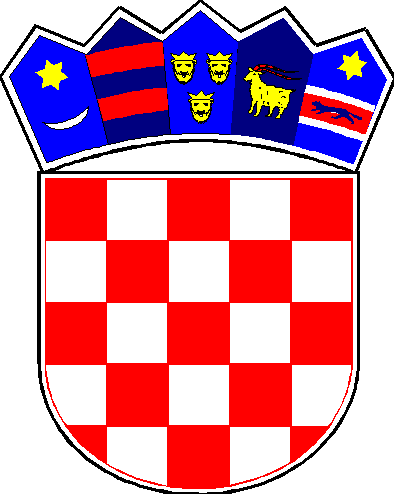 